№66(503)			 		   	                           31 августа 2015 г.Официальное издание органов местного самоуправленияШапкинского сельсовета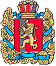 Администрация Шапкинского сельсоветаЕнисейского районаКрасноярского краяПОСТАНОВЛЕНИЕ31.08.2015г.        		                     п. Шапкино                                        	             № 19-пОб утверждении ведомственного перечня муниципальных услуг (работ), оказываемых (выполняемых) муниципальными учреждениями культуры Шапкинского сельсовета на 2016 год и плановый период 2017-2018 гг.В соответствии с  пунктом 3.1 статьи 6.2 Бюджетного кодекса Российской Федерации, постановлением Правительства Российской Федерации от 26.02.2014  № 151 «О формировании и ведении базовых (отраслевых) перечней государственных и муниципальных услуг и работ, формировании, ведении и утверждении ведомственных перечней государственных услуг и работ, оказываемых и выполняемых федеральными государственными учреждениями, и об общих требованиях к формированию, ведению и утверждению ведомственных перечней государственных (муниципальных) услуг и работ, оказываемых и выполняемых государственными учреждениями субъектов Российской Федерации (муниципальными учреждениями)»,   ПОСТАНОВЛЯЮ:1. Утвердить ведомственный перечень муниципальных услуг (работ), оказываемых (выполняемых) муниципальными учреждениями культуры Шапкинского сельсовета на 2016 год и плановый период 2017 – 2018 гг., согласно приложению.2. Установить, что перечень настоящего постановления применяется при формировании муниципальных заданий на оказание муниципальных услуг (выполнения работ), начиная с муниципальных заданий на 2016 год.  3. Контроль за исполнением настоящего постановления оставляю за собой.4. Настоящее постановление подлежит официальному опубликованию (обнародованию) в информационном издании «Шапкинский вестник».Глава Шапкинского сельсовета                                                    Л.И. ЗагитоваОтпечатано в администрации Шапкинского сельсовета на персональном компьютере по адресу: Россия, Красноярский край, Енисейский район, п. Шапкино, ул. Центральная, 26, тел. 70-285 Распространяется бесплатно. Тираж 10 экз.  Приложение к постановлениюАдминистрации Шапкинского сельсоветаВедомственный переченьмуниципальных услуг (работ), оказываемых (выполняемых) муниципальными учреждениями культуры Шапкинского сельсовета  на 2016 год и плановый период 2017 – 2018 гг.№ п/пНаименование муниципальной услуги (работы),Код ОКВЭДНаименование и код органа, осуществляющего полномочия учредителяНаименование и код муниципального учрежденияСодержание муниципальной услуги (работы) Условия (формы) оказания муниципальной услуги (работы) Вид деятельности муниципального учрежденияКатегории потребителей муниципальной услуги (работы)Наименование показателей, характеризующих качество и (или) объем муниципальной. услуги (работы), единицы измеренияПлатность муниципальной услуги (работы) Реквизиты НПА12345678910111.Деятельность учреждений клубного типа: клубов 75.11.32Администрация ШапкинскогосельсоветаМуниципальное Бюджетное  Учреждения Культуры «Центр культуры» Шапкинского сельсовета организация деятельности клубных формирований и формирование самодеятельного народного творчестваочнаяДеятельность учреждений клубного типаНаселение Шапкинского сельсовета бесплатная1.«Основы законодательства Российской Федерации о культуре» № 3612-1 от 09.10.1992;2. Устав Шапкинского сельсовета3. Федеральный закон от 06.10.2003 № 131-ФЗ «Об общих принципах организации местного самоуправления в Российской Федерации»2.Деятельность библиотек ,75.11.32Администрация Шапкинского сельсоветаМуниципальное Бюджетное Учреждение Культуры Шапкинского сельсовета «Шапкинская библиотека»Библиотечное, библиографическое и информационное обслуживание пользователей   библиотекиочнаяДеятельность библиотек Население Шапкинского сельсовета динамика количества читателей по отношению к прошлому годудинамика количества книговыдач по отношению к прошлому году  -    динамика количества посещений по отношению к прошлому годубесплатная1.«Основы законодательства Российской Федерации о культуре» № 3612-1 от 09.10.1992;2. Устав Шапкинского сельсовета3. Федеральный закон от 06.10.2003 № 131-ФЗ «Об общих принципах организации местного самоуправления в Российской Федерации»